Template and Guidelines for Conference PapersJohn Doe, Jane SmithSmith & Good Partners, Louisville, CA, USAJuan LopezLatin America University, San Jose, Costa RicaContact: john.doe@goodmail.comAbstractAll accepted papers will be distributed at the conference included in the Delegate Packs. These guidelines have been prepared in the format that should be used for your paper. This file must be used as a template for the 8-Page Full Papers. The 8-Page Full Papers (*) will be distributed in electronic format (ePDF). This abstract section shall not exceed 10 lines.Keywords: Include a list of not more than 10 keywords, for example: post-tensioning; anchors; slabs; walls; high-rise buildings.IntroductionAll accepted abstract contributors are asked to submit a written contribution. An eight-page (*) full paper is required. It will be peer-reviewed by the Scientific Committee (SC).Guidelines for the preparation and submission of eight-page (*) full papers are given in this document. Although manuscripts will be reviewed and may be returned to authors for revisions before publication, initial submissions should be made in the final form, assuming that no revisions shall be necessary.(*) Deviation from the standard eight-page paper is allowed: from2 page less (minimum six-page paper) to 1 page more (maximum nine-page paper), but please keep the margins, see under 2.2!General instructionsThe papers must be written in English or Spanish. The style, grammar and phrasing should be edited by a person with an excellent command of English or Spanish and a good understanding of structural engineering terminology. Papers with poor structure and many grammatical mistakes will be rejected.First pageThe first page of the full papers and extended abstracts should include the title, information on the author(s) and a short abstract with keywords, followed by the introduction. The title (Calibri, bold, 16 pt, left aligned) should have a maximum of 75 characters without acronyms. Authors linked to the same institution should be listed on the same line (Calibri, bold, 12 pt, left aligned) followed by their affiliation on the next line (Calibri, italics, 12 pt, left aligned). Change line for authors with different affiliations. The email address of the contact author should be given (Calibri, 10 pt, left aligned) before the abstract.The abstract should be a maximum of 10 lines (Calibri, 12pt, justified). A maximum of ten keywords (Calibri, 12pt) should be given after the abstract, separated by a semi-colon.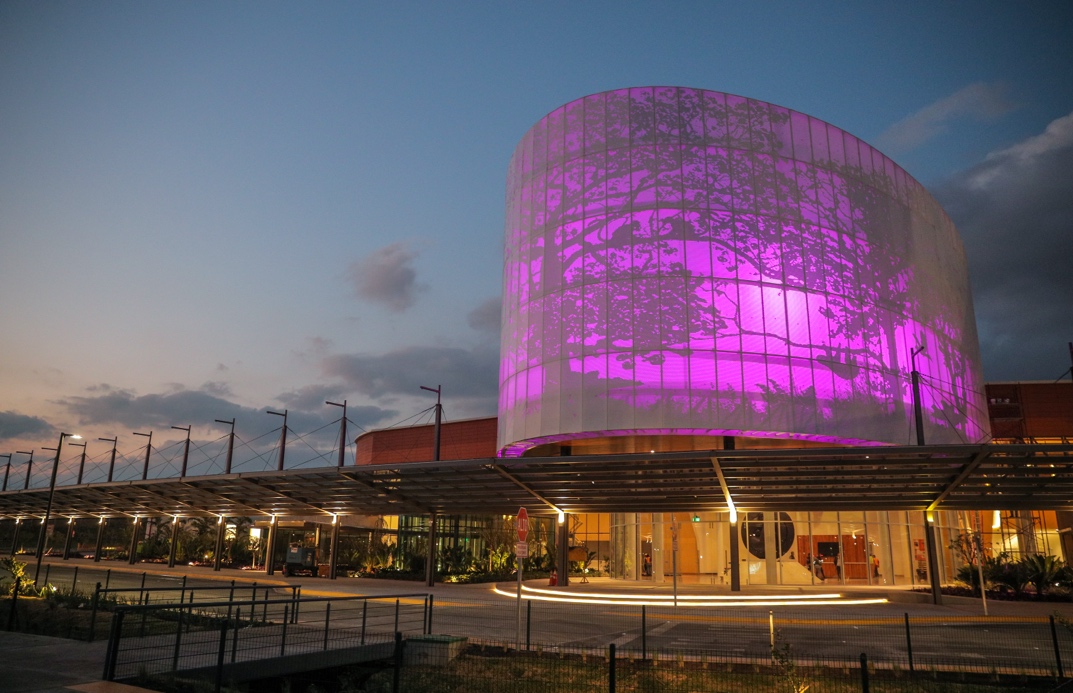 Fonts and formatPlease use this document as a template for the eight-page (*) full papers. Fonts, sizes and spacing should be used as they are used in this document. To do so, you can use the predefined styles present in your Microsoft Word ribbon. Page size is A4, top margin 35 mm, bottom margin 25 mm, left and right margin 20 mm. The main body of the text should be in two columns of 80 mm wide, with a space of 10 mm. IMPORTANT: The application of the margins is mandatory, no deviations are allowed.Body textBody text should be written in Calibri 11pt justified with single line spacing. A new paragraph starts with a half blank line (6 pt) on a new line without indentation.HeadingsHeadings should be limited to three levels and numbered appropriately using the decimal system. Main headings should be written in Calibri bold 14 pt. Subheadings should be written in Calibri bold 12 pt. Third level headings should be written in Calibri11 pt. Provide a single line (12 pt) space between the previous section and all headings. Place a half blank line (6 pt) between all headings and the following text, graphic or table. Figures and tablesCreate graphs and line drawings electronically, and insert them electronically into the finished document. Characters in the figures should not be smaller than Calibri (or equivalent) 8 pt. Photographs should also be inserted electronically into the document. The resolution should be 150x150 dpi (dots per inch) for photographs and 300x300 dpi for drawings. Tables should have borders at top and bottom of each line. Text in tables should be Calibri 10 pt. Bold can be used for the headings of table columns or lines.Figure 1. This is a figureAll figures and tables must be inserted near the location where they are first described. They should be mentioned in the text as follows: Figure 1, Table 1. Provide a figure number and caption below each figure or photograph and a table number and caption above each table. Numbering should be done consecutively in the order in which they appear. The captions of figures and tables should be written in Calibri italic 11 pt.Table 1. This is a tableFigures and tables should fit within the column width of 80 mm or within the type area width of 170 mm. To place a figure or table over two columns, use section breaks as done for Figure 2. Figures and tables should be centred.Figure 2. This is a figure over 2 columns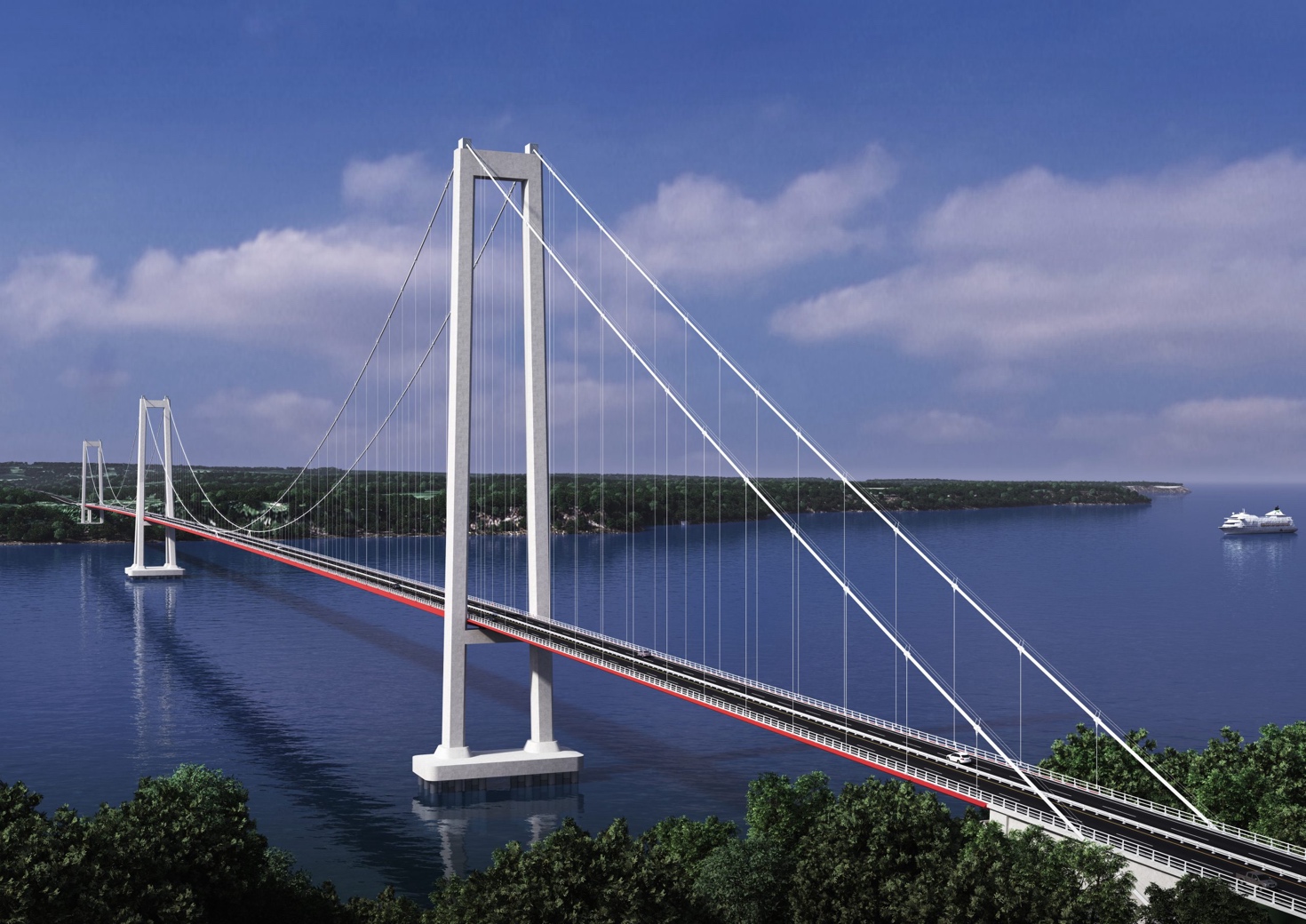 EquationsInsert all equations using the equation editor (integrated in Microsoft Word). Equations should be mentioned in the text as follows: Eqn. (1), Eqns. (1-5). Equations should be referenced with a number shown in brackets (1), to the right of each equation. UnitsUse SI units exclusively. For decimal separator use a comma ‘,’ and not a point ‘.’.Discussion, Conclusions and AcknowledgementsThe paper should finish with a discussion, final comments and conclusions. Acknowledgements should be placed after the conclusions and before the references, if necessary.ConclusionsYour paper is to be submitted electronically as a Word-File (.doc or .docx) on the Oxford Abstracts platform. The file size must be less than 10 MB. Please use your login information given during the abstract submission process. A new password may be requested with the password assistant on the login page.ReferencesReferences should be listed in a dedicated section at the end of the paper. They should be listed in the order in which they appear in the paper and provided with a reference number in square brackets [1]. References should be made in the paper using the appropriate reference number in square brackets. Reference format should be done in Vancouver style, as shown below.Burden E., Low Z., Bianchi P., and Tan S.M. Reinforced Concrete Dimensioning based on Element Nodal Forces. ASCE Journal of Structural Engineering. 2002; 120(6): 1718-1731.Smith L. Limit Analysis and Concrete Plasticity. New York: Prentice Hall; 2003.TI[units]T2[units]T3[units]T[units]L1C1L1C2L1C3L1C4L2C1L2C2L2C3L2C4L3C1L3C2L3C3L3C4(1)